فرض محروسالدورة الاولىالفيزياءالتمرين الأول: تحديد المسافة الفاصلة بين الشمس والقمر عند حدوث ظاهرة الكسوف.تحدث ظاهرة الكسوف عندما يتواجد  القمر بين الشمس والأرض على استقامة واحدة .(انظر الشكل 1 )1- أعط تعريف قوة التجاذب الكوني. 2- أعط تعبير شدة القوةF1 المطبقة من طرف الأرض على القمر وكذلك تعبير شدة القوة F2 المطبقة من طرف الشمس على القمر.3- أ حسب المسافة d الفاصلة  بين الشمس والقمر عندما تكونان القوتانF1 و  F2متوازنتين.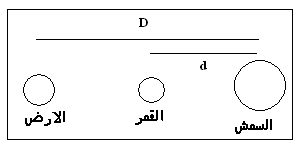 4- أعط رتبة قدر المسافة D الفاصلة بين الأرض  والشمس.المعطيات: المسافة الفاصلة بين الشمس و الأرض :  m D=1, 5 1011  كتلة الأرض :   Kg   MT=61024       كتلة الشمس :         MS=2 ,1030  Kg التمرين الثاني: عند تقريب عارضة مكهربة من كريه فولاذية مكهربة كذلك ومعلقة بواسطة خيط، يحدث تنافر للكريه كما يبين الشكل جانبه.1- اجرد القوى المطبقة على الكريه.ثم مثلها بعد نقل الشكل.2- صنف هذه القوى إلى ( قوى عن بعد- قوى التماس - قوى مموضعة وقوى موزعة).3- هل هذه القوى داخلية أم خارجية ؟   4- حدد القوة الداخلية في حالة المجموعة المدروسة § الكريه و الخيط§.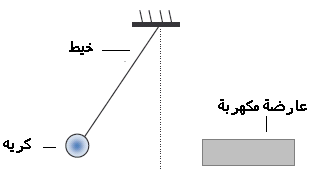 الكيمياءالتمرين الأول :تمثل الوثيقة جانبه لصيقة لمنتوج يسمى زبدة المارغرين. 1- صنف مكونات الزبدة  إلى أنواع كيميائية طبيعية وأخرى مصنعة .2 –ماذا نعني بزيت نباتية؟3 - هل  الزبدة المدروسة منتوج مصنع أم طبيعي ؟التمرين الثاني:نود التعرف على الانواع الكيميائية  التي تكون مادة معطرة تستعمل في صناعة  الحلويات ،ولهذا الغرض،نقوم بإنجاز تحليل كروماتوغرافي لمواد مختلفةM:قطرة مانتول      L : قطرة لمونين      V: قطرة فانيلين     P: قطرة من المادة المعطرة المدروسة        C :قطرة سيترال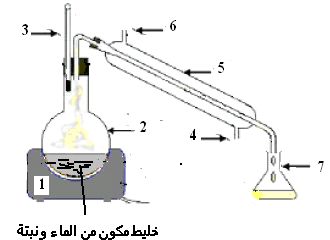 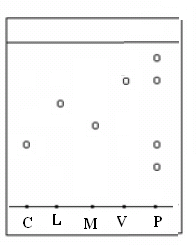 .فنحصل على الكروماتوغرام التالي :1- كم عدد الأنواع الكيميائية المتواجدة في المادة المعطرة المدروسة ؟2- ما هي المكونات التي تم الكشف عنها ؟3- أحسب حاصل الجبهة لمادة الليمونين.التمرين الثالث:يمثل الشكل جانبه تركيب تجريبي يستعمل في كيمياء التصنيع. 1-أعط الاسم الموافق لكل رقم .2-ماذا تسمى هذه  التقنية ؟3-اشرح مبدأ هذه التقنية؟4-أذكر تقنية أخرى تستعمل لنفس الغرض.5-أذكر أهمية كيمياء التصنيع في الحياة اليومية للإنسان؟  